T.CSARIYER KAYMAKAMLIĞITEV CELALETTİN BULUĞ İLKOKULU OKULU MÜDÜRLÜĞÜ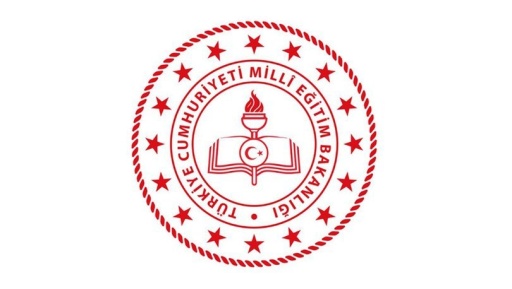 2019-2023 STRATEJİK PLANI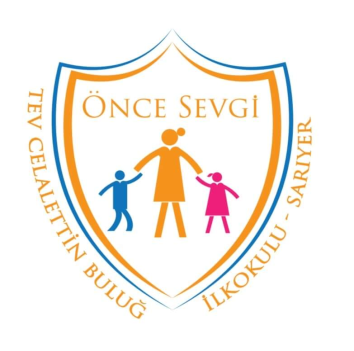 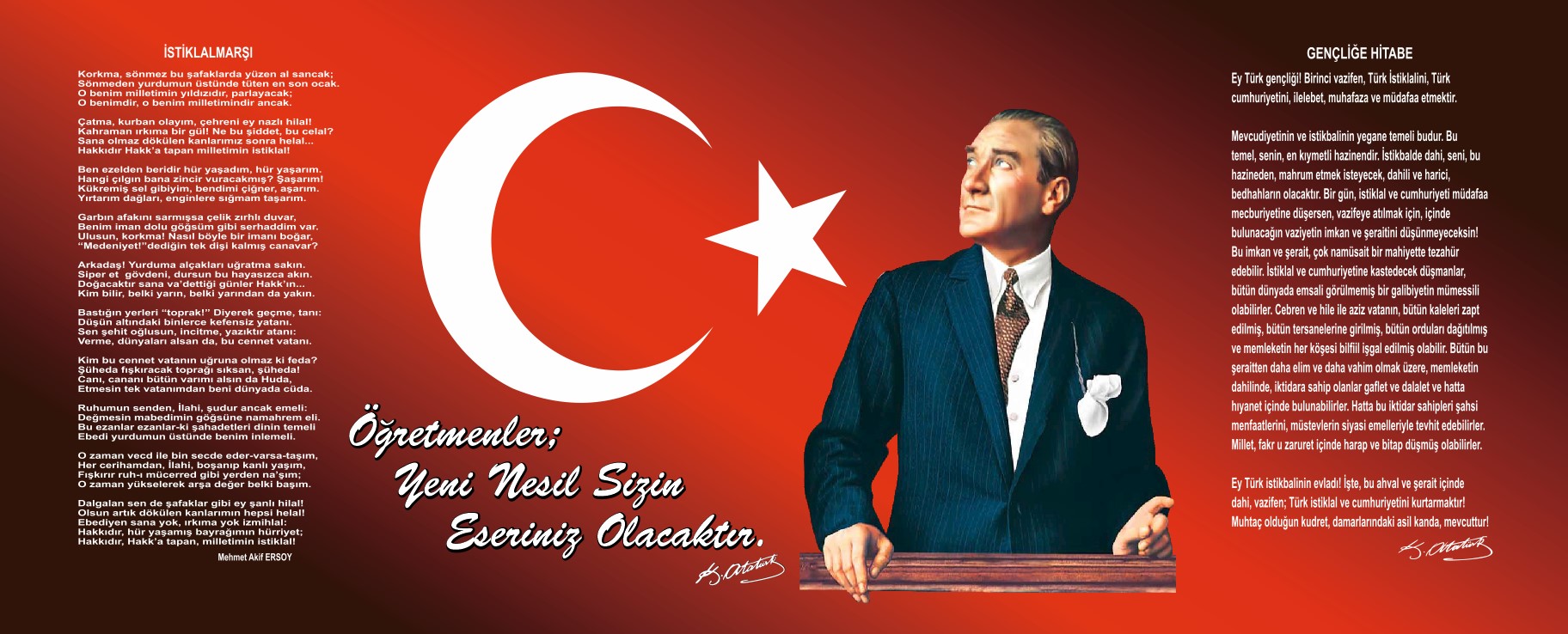 Sunuş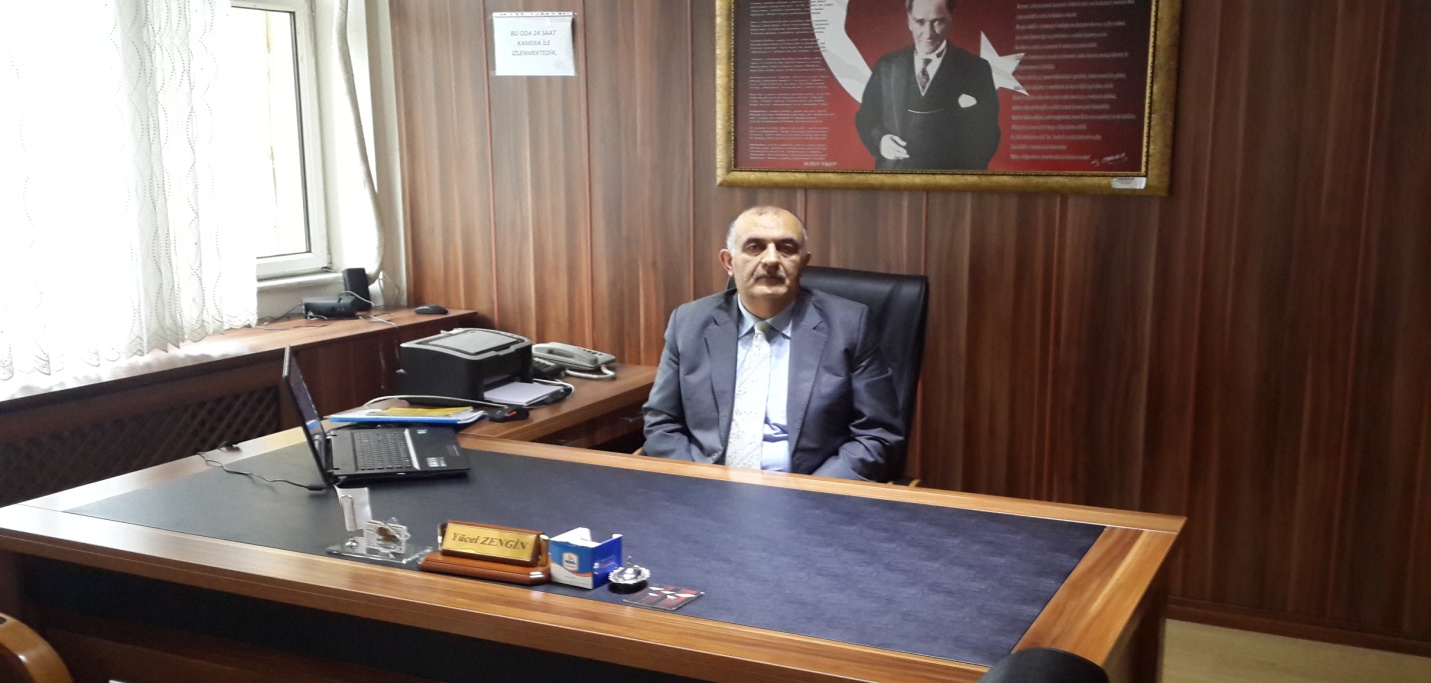 * SUNUŞ              Değişen dünya şartlarında bilgi toplumunun insanını yetiştirmeyi amaç edinen TEV Celalettin Buluğ İlkokulu olarak bu sorumluluğumuzun farkındayız. Bu nedenle eğitim alanındaki yeni yaklaşımları takip ediyor " Daha iyi bir eğitim imkanı nasıl sağlarız ? " sorusunu sürekli kendimize soruyoruz. TEV Celalettin Buluğ İlkokulu olarak geleceğimizi öğrencilerimizle yeniden yaratmanın heyecanını ve umudunu yaşıyoruz.          Bugün yönetim biliminin söylediği üzere en küçüğünden en büyüğüne tüm kurumlar amaçlarına ulaşmak için planlama yapmak zorundadır. 21. Yüzyıl; çevre şartlarının hızla değiştiği, esnek, uzun vadeli ve dış çevredeki değişimi temel alan planlamayı zorunlu kılan bir dönemdir. İşte bu planlama şekli günümüzde “stratejik planlama” olarak adlandırılmaktadır.       Kapsamlı ve özgün bir çalışmanın sonucu hazırlanan Stratejik Plan okulumuzun çağa uyumu ve gelişimi açısından tespit edilen ve ulaşılması gereken hedeflerin yönünü doğrultusunu ve tercihlerini kapsamaktadır. Katılımcı bir anlayış ile oluşturulan Stratejik Plânın, okulumuzun eğitim yapısının daha da güçlendirilmesinde bir rehber olarak kullanılması amaçlanmaktadır.        Belirlenen stratejik amaçlar doğrultusunda hedefler güncellenmiş ve okulumuzun 2019-2023 yıllarına ait stratejik plânı hazırlanmıştır.        Bu planlama; 5018 sayılı Kamu Mali Yönetimi ve Kontrol Kanunu gereği, Kamu kurumlarında stratejik planlamanın yapılması gerekliliği esasına dayanarak hazırlanmıştır. Zoru hemen başarırız, imkânsızı başarmak zaman alır.         Okulumuza ait bu planın hazırlanmasında her türlü özveriyi gösteren ve sürecin tamamlanmasına katkıda bulunan idarecilerimize, stratejik planlama ekiplerimize, İlçe Milli Eğitim Müdürlüğümüz Strateji Geliştirme Bölümü çalışanlarına teşekkür ediyor, bu plânın başarıyla uygulanması ile okulumuzun başarısının daha da artacağına inanıyor, tüm personelimize başarılar diliyorumYücel ZENGİNOkul MüdürüİçindekilerSunuş	3İçindekiler	5BÖLÜM I: GİRİŞ ve PLAN HAZIRLIK SÜRECİ	6BÖLÜM II: DURUM ANALİZİ	7Okulun Kısa Tanıtımı *	7Okulun Mevcut Durumu: Temel İstatistikler	11PAYDAŞ ANALİZİ	16GZFT (Güçlü, Zayıf, Fırsat, Tehdit) Analizi	33Gelişim ve Sorun Alanları	35BÖLÜM III: MİSYON, VİZYON VE TEMEL DEĞERLER	38MİSYONUMUZ *	38VİZYONUMUZ *	39TEMEL DEĞERLERİMİZ *	40BÖLÜM IV: AMAÇ, HEDEF VE EYLEMLER	41TEMA I: EĞİTİM VE ÖĞRETİME ERİŞİM	41TEMA II: EĞİTİM VE ÖĞRETİMDE KALİTENİN ARTIRILMASI	44TEMA III: KURUMSAL KAPASİTE	47V. BÖLÜM: MALİYETLENDİRME	49BÖLÜM I: GİRİŞ ve PLAN HAZIRLIK SÜRECİ2019-2023 dönemi stratejik plan hazırlanması süreci Üst Kurul ve Stratejik Plan Ekibinin oluşturulması ile başlamıştır. Ekip tarafından oluşturulan çalışma takvimi kapsamında ilk aşamada durum analizi çalışmaları yapılmış ve durum analizi aşamasında paydaşlarımızın plan sürecine aktif katılımını sağlamak üzere paydaş anketi, toplantı ve görüşmeler yapılmıştır. Durum analizinin ardından geleceğe yönelim bölümüne geçilerek okulumuzun amaç, hedef, gösterge ve eylemleri belirlenmiştir. Çalışmaları yürüten ekip ve kurul bilgileri altta verilmiştir.STRATEJİK PLAN ÜST KURULUBÖLÜM II: DURUM ANALİZİDurum analizi bölümünde okulumuzun mevcut durumu ortaya konularak neredeyiz sorusuna yanıt bulunmaya çalışılmıştır. Bu kapsamda okulumuzun kısa tanıtımı, okul künyesi ve temel istatistikleri, paydaş analizi ve görüşleri ile okulumuzun Güçlü Zayıf Fırsat ve Tehditlerinin (GZFT) ele alındığı analize yer verilmiştir.Okulun Kısa Tanıtımı *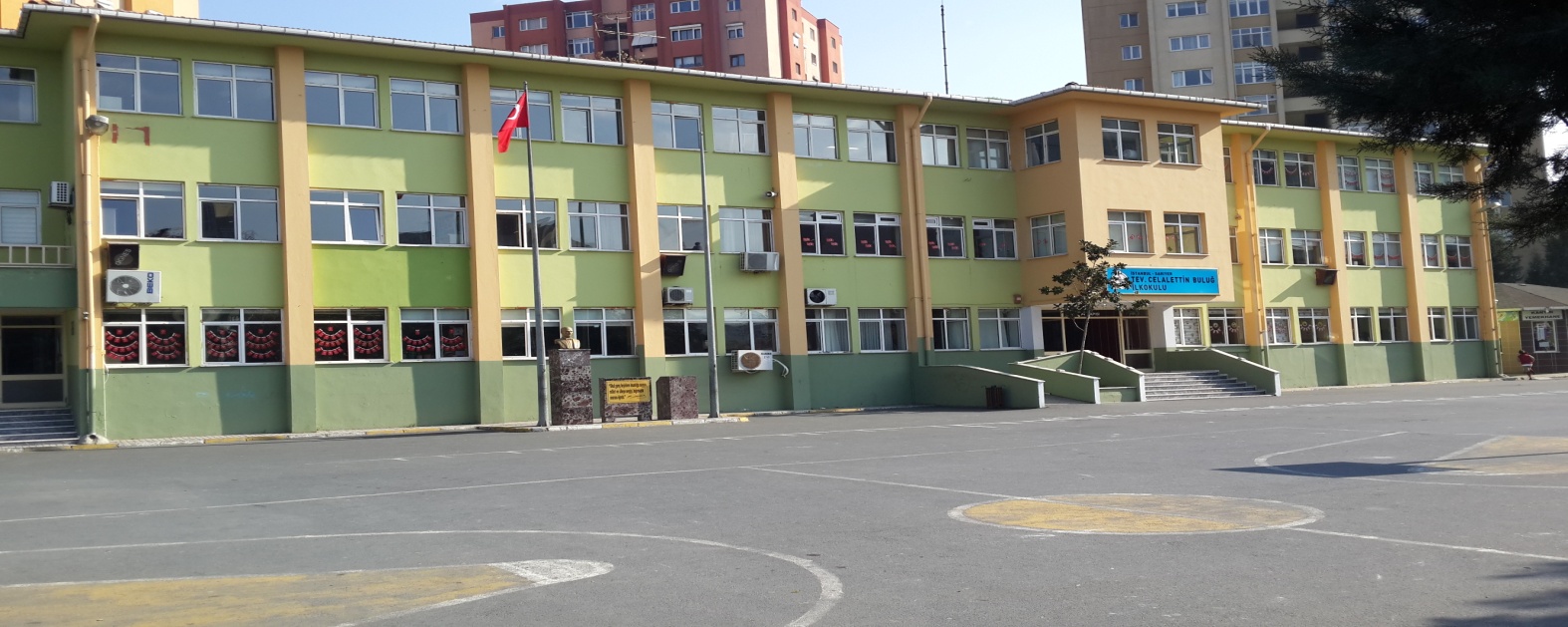        TEV. Celalettin Buluğ İlkokulu eğitim sevdalısı Celalettin Buluğ anısına Türk Eğitim Vakfı’nın katkılarıyla kardeşi Selçuk Buluğ tarafından 1999 yılında inşa edilmiştir.       1999 yılında 24 derslikle eğitim öğretime başlayan okulumuza 2000 yılında ana binadan bağımsız spor salonu yapılmış , 2003 yılında ise kantin ve yemekhane yapımı tamamlanmıştır.        2011 yılında ana binadan  bağımsız olarak 4 derslikli anaokulu binası yapılmıştır.        Günümüzde 16 derslik, 4 anasınıfı, 1 özel eğitim sınıfı, 1 fen laboratuvarı , 1 çok amaçlı sınıf ; 2 idareci, 23 öğretmeniyle tam gün eğitim vermektedir.         Okulumuz  üç kattan  oluşmaktadır. Okulumuz  idarecileri,  öğretmenleri  ve öğrencileri canla başla çalışmakta ve “Eğitimde kaliteyi yakalamış okul”  misyonunu  başarıyla  sürdürmeye  devam  ettirmiş  olmaktan  gurur  duyulmaktadır.  Eğitimimiz  daha modern  bir  eğitim  anlayışı  almıştır.           Okulumuza  16 kamera  sistemi  yerleştirilmiş olup 24 saat kamera  ile izlenmektedir. Öğrencilerimiz ve okulumuz  kontrollü  bir  okul  haline  gelmiştir. Okulumuzun  aynı zamanda  güvenlik  kulübesi ile görevlisi  bulunmaktadır.Geceleri gece bekçimiz de bulunmaktadır.Tev Celalettin Buluğ İlkokulu olarak,         Mutlu, özgüvenli, başarılı, ilkeli, duyarlı, açık fikirli, araştıran-sorgulayan, iletişim becerileri gelişmiş, öğrenmeye ve yeniliklere açık, öz değerlendirme yapabilen, işbirliğine yatkın, yaratıcı ve eleştirel düşünen, akılcı, cesaretli, çok yönlü, ulusal kültürünü özümsemiş, aynı zamanda küresel bakış açısına sahip bireyler yetiştirmeyi amaçlamaktayız.        Bu amaçla her yıl çalışmalarımızı artırarak daha kaliteli hale getirmekteyiz:        Sağlık Bakanlığı ve Milli Eğitim Bakanlığının birlikte yürüttüğü proje kapsamında okulumuz, beyaz bayrak almaya hak kazanmıştır, ayrıca beslenme dostu okul belgesine de sahiptir.      Ülke çapında Sağlık Bakanlığı ve Milli Eğitim Bakanlığı arasında “Okulda Sağlığın Korunması ve Geliştirilmesi Programı” başlatılmıştır. Bu program kapsamında okulumuz gerekli tüm çalışmaları yaparak İstanbul İl Halk Sağlığı Müdürlüğü tarafından yapılan denetimler sonucunda bu denetimi başarılı bir şekilde geçmiştir.        Öğrencilerimizi bilinçlendirmek ve ülke ekonomisine katkı sağlamak amacıyla okulumuzda atık kâğıt ve atık pil toplama kampanyası yıl boyunca sürer.        Öğrencilerimizin çeşitli spor alanlarında, akıl ve zeka oyunları alanında ve bilgi yarışmaları kategorisinde birçok ödülü bulunmaktadır. Okulca sağladığımız bu başarılar artarak devam etmektedir.        Tev Celalettin Buluğ İlkokulunda  öğrencilerimiz sadece öğretim görmez, ülkemizi yükseltecek bireyler olarak eğitilirler.        Eğitim kadromuz, çalışanlarımız, öğrencilerimiz, velilerimiz ve yöneticilerimizle uyumlu çalışmamız sonucu başarılara imza atmaktayız.TEV Celalettin Buluğ İlkokulu Ürün-Hizmet Listesi   Okulumuzda öğrencilerimizin kayıt, nakil, devam-devamsızlık, not, öğrenim belgesi düzenleme işlemleri e-okul yönetim bilgi sistemi üzerinden yapılmaktadır.   Öğretmenlerimizin özlük, derece-kademe, terfi, hizmet içi eğitim, maaş ve ek ders işlemleri mebbis ve kbs sistemleri üzerinden yapılmaktadır. Okulumuzun mali işlemleri ilgili yönetmeliklere uygun olarak yapılmaktadır.   Okulumuzun rehberlik anlayışı sadece öğrenci odaklı değildir. Okulumuzun donanımlı ve güçlü bir rehberlik servisi vardır. Rehber öğretmenimiz öğrenci ve velilere yönelik seminerler düzenlemekte, çeşitli anket ve envanterler uygulamaktadır. Düzenli olarak veli görüşmeleri yapılmaktadır. Okulumuzda davranış problemi gözlemlenen sınıf ve öğrenciler güdülenerek olumlu davranış kazanmalarını sağlamak amaçlanmaktadır. Okulumuzda her hafta cuma günleri sınıflar gezilerek haftanın en temiz ve düzenli sınıfı seçilmekte, haftanın en temiz ve düzenli sınıfının fotoğrafı çekilerek okulumuzun web sitesinde yayınlanmaktadır.    Okulumuz İl ve İlçe Milli Eğitim Müdürlüğümüz tarafından düzenlenen sosyal, kültürel ve sportif yarışmalara katılmaktadır. Okulumuzda kültürel geziler, tiyatro, piknik, kermes gibi faaliyetler düzenlenmektedir. Okulumuza her eğitim-öğretim yılında bir yazar davet edilerek öğrencilerin yazarla buluşması ve söyleşi yapması sağlanmaktadır. Yılsonunda Ana sınıflarımız düzenlenen şenliklere katılmaktadır. Okulumuzda öğrencilerimize yönelik olarak hafta içi  ders dışı etkinlik çalışmaları yapılmaktadır. Okulumuzda hafta sonları öğrencilerimiz için yetiştirme kursları açılmıştır. Ayrıca okulumuzda yetişkinlere yönelik olarak okuma-yazma kursları düzenlenmektedir. Okulun Mevcut Durumu: Temel İstatistiklerOkul KünyesiOkulumuzun temel girdilerine ilişkin bilgiler altta yer alan okul künyesine ilişkin tabloda yer almaktadır.Temel Bilgiler Tablosu- Okul Künyesi Çalışan BilgileriOkulumuzun çalışanlarına ilişkin bilgiler altta yer alan tabloda belirtilmiştir.Çalışan Bilgileri Tablosu*Okulumuz Bina ve Alanları	Okulumuzun binası ile açık ve kapalı alanlarına ilişkin temel bilgiler altta yer almaktadır.Okul Yerleşkesine İlişkin Bilgiler Sınıf ve Öğrenci Bilgileri	Okulumuzda yer alan sınıfların öğrenci sayıları alttaki tabloda verilmiştir.Donanım ve Teknolojik KaynaklarımızTeknolojik kaynaklar başta olmak üzere okulumuzda bulunan çalışır durumdaki donanım malzemesine ilişkin bilgiye alttaki tabloda yer verilmiştir.Teknolojik Kaynaklar TablosuGelir ve Gider BilgisiOkulumuzun genel bütçe ödenekleri, okul aile birliği gelirleri ve diğer katkılarda dâhil olmak üzere gelir ve giderlerine ilişkin son iki yıl gerçekleşme bilgileri alttaki tabloda verilmiştir.PAYDAŞ ANALİZİKurumumuzun temel paydaşları öğrenci, veli ve öğretmen olmakla birlikte eğitimin dışsal etkisi nedeniyle okul çevresinde etkileşim içinde olunan geniş bir paydaş kitlesi bulunmaktadır. Paydaşlarımızın görüşleri anket, toplantı, dilek ve istek kutuları, elektronik ortamda iletilen önerilerde dâhil olmak üzere çeşitli yöntemlerle sürekli olarak alınmaktadır.Paydaş anketlerine ilişkin ortaya çıkan temel sonuçlara altta yer verilmiştir * : Öğretmen Anketi Sonuçları: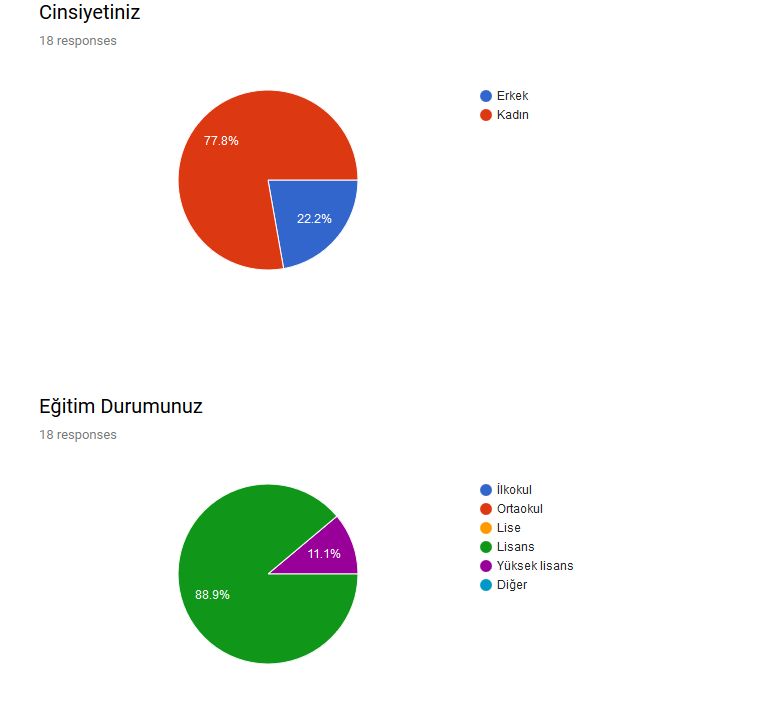 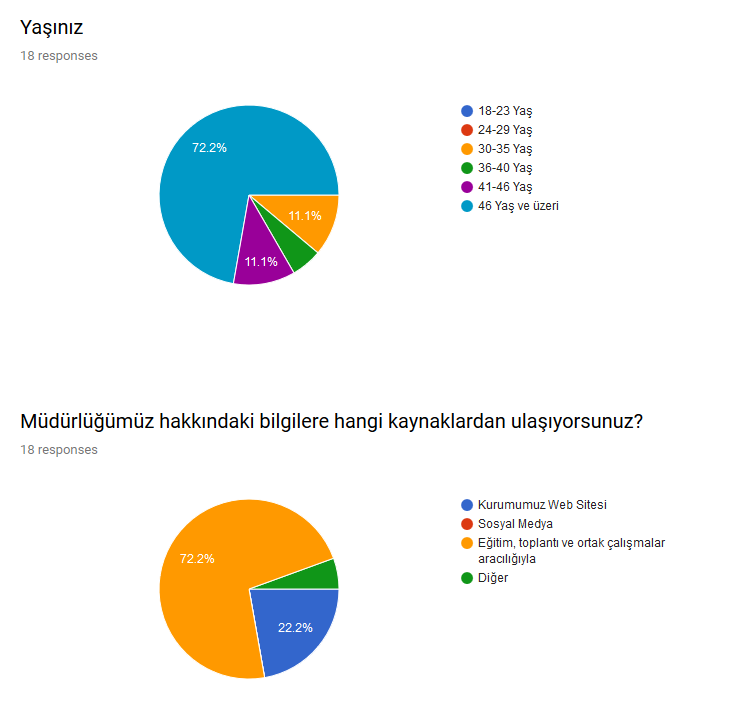 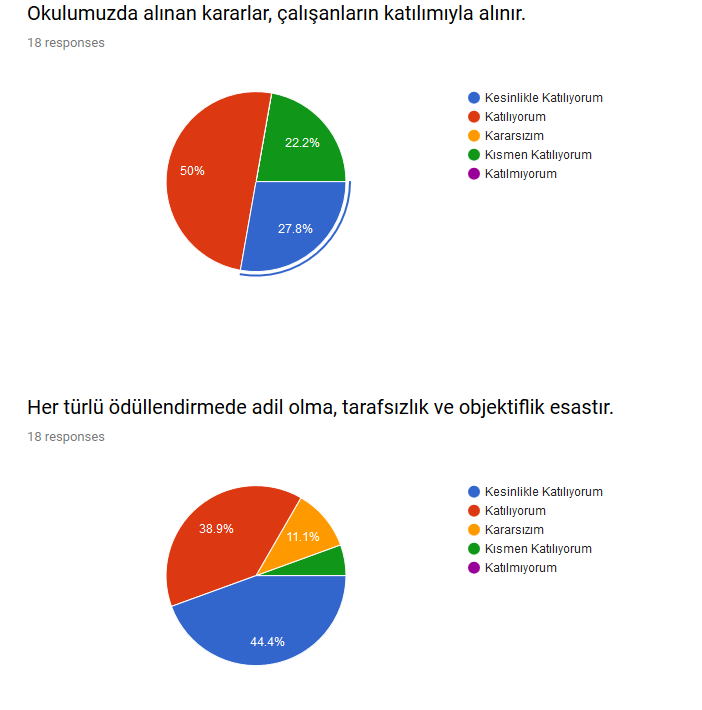 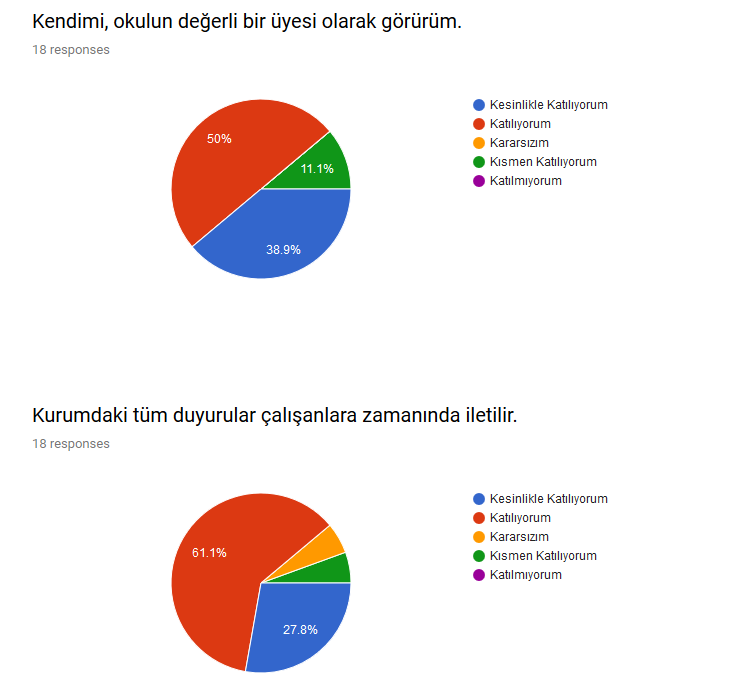 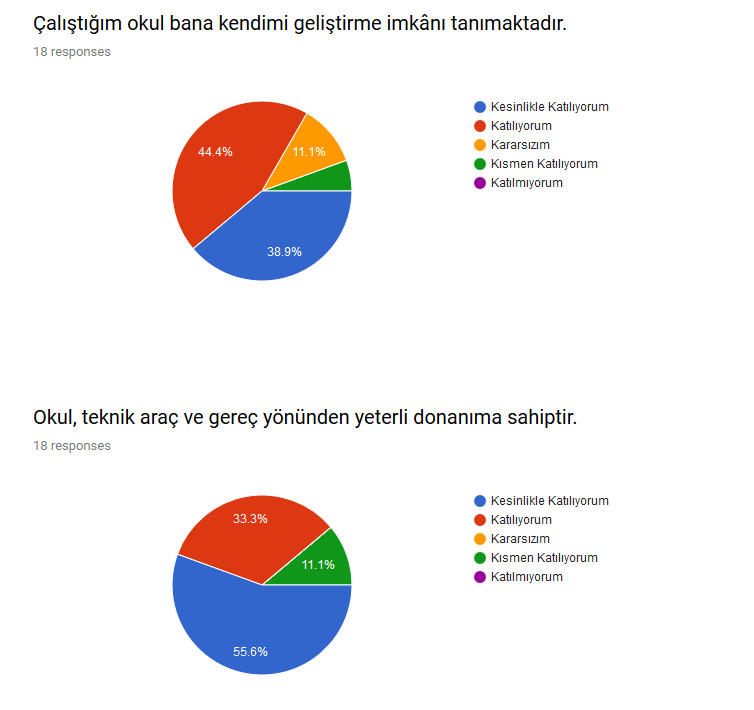 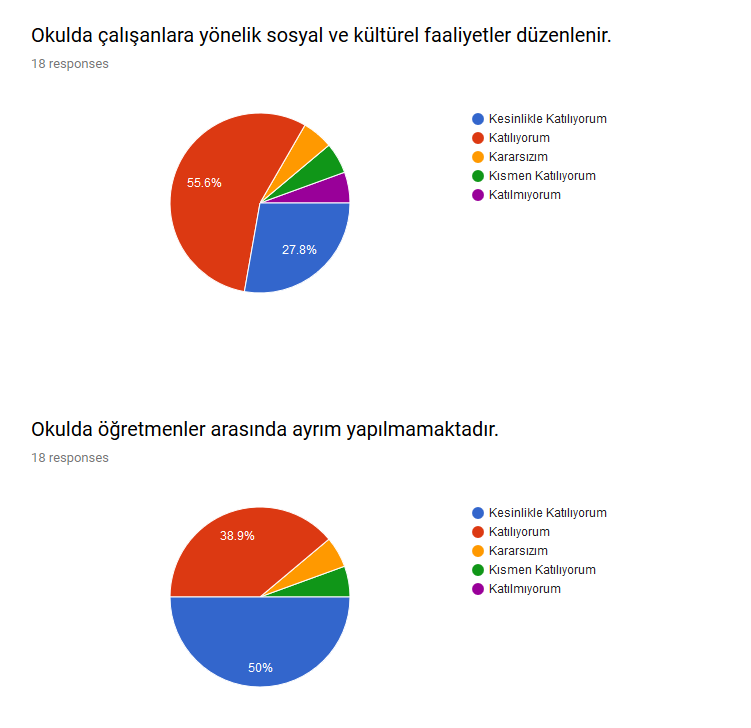 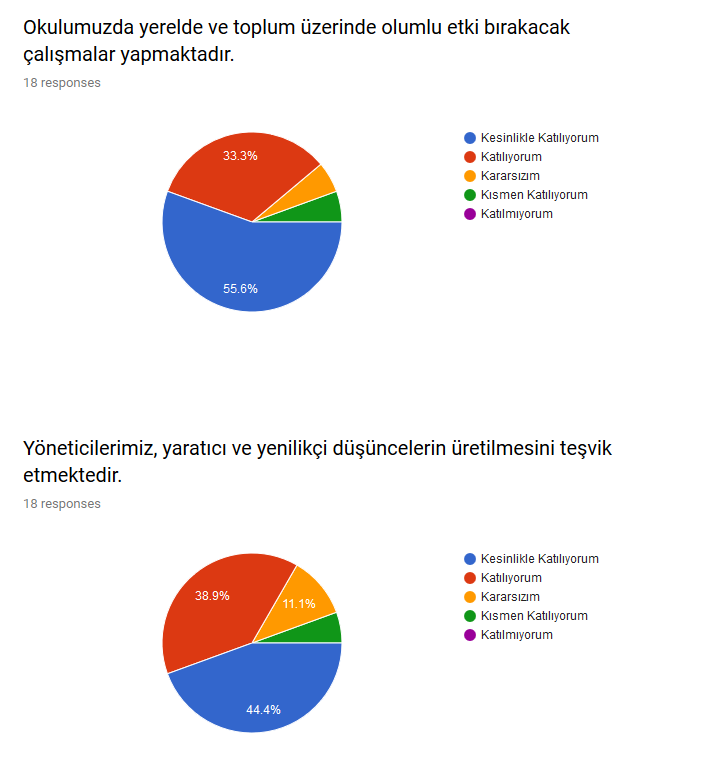 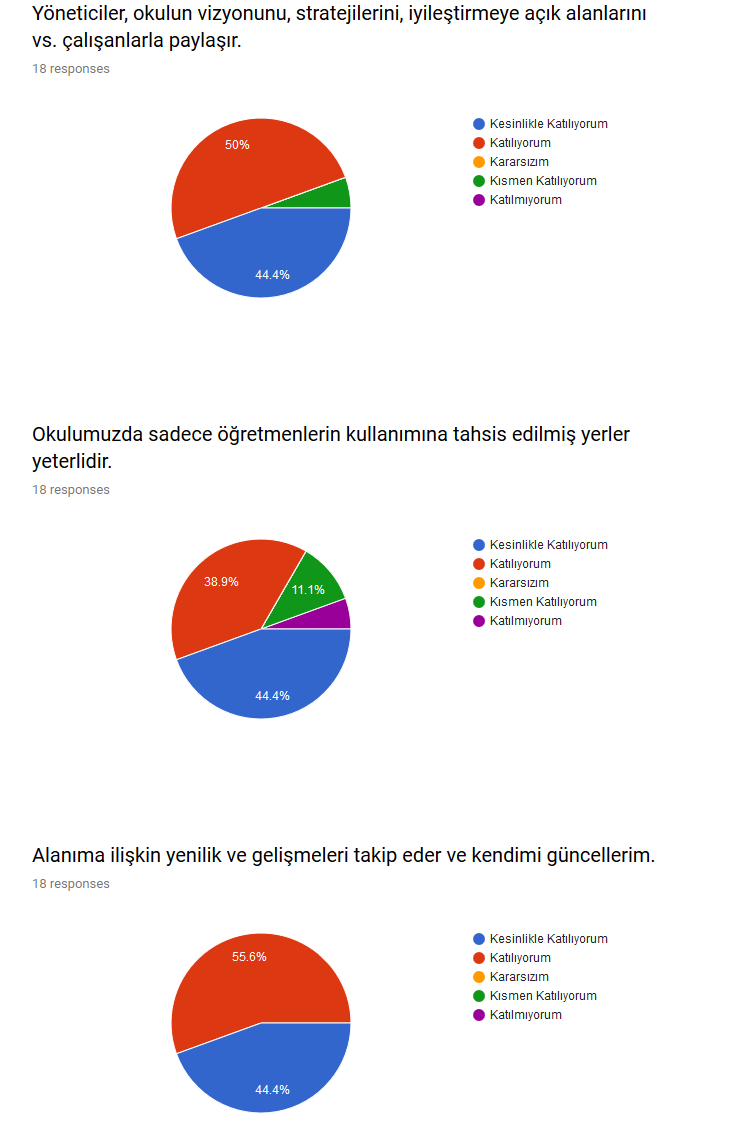 Olumlu (Başarılı) yönlerimiz1.Her yönüyle düzenli bir okul2.Yenilikçi 3Ingilizce ögretmeni olarak onlarin gelismelerini saglamak icin her ünite için quiz yapmam. Velilerin 09.00 ile 19.00 arası bana ulaşabilmeleri. 4.Gerektiğinde soruna hemen cozum bulunması.5.Sosyal aktiviteler yeterli derecede tapılıyor.6.Eğitim ogretim7.Öğretmenlerin istek ve dileklerini , eğitimin alanında verdiğiniz teknik destek öğretmenleri olumlu yönde etkilemektedir.8.İletişim, destek9.Eğitim öğretim 10.Eğitim ve öğretim öğretmen öğrenci ve veli işbirliği ile yapılmaktadır11.Birlik beraberlik vardır.12.Egtim kalitesi yuksek bir okuluz..ogrencilerimize cok ozenliyiz 13.Kararların ortak alınması14.Eğitim öğretim15.Okul bahçesi, spor salonu, beceri derslerine uzman kişilerden destek alınması sosyal etkinliklerin bol olması 16.Yeniliklere açığım.Kendimi geliştirmeyi seviyorum.17.Çalışma ortamı huzurlu ve guvenli18.Farklılıkları denemeye imkan verir Veli Anketi Sonuçları:TEV CELALETTİN BULUĞ İLKOKULU MÜDÜRLÜĞÜ 2019-2023 DÖNEMİ STRATEJİK PLAN DIŞ PAYDAŞ ANALİZİ ANKETİ(136 Veli Katılımıyla Yapılmıştır.)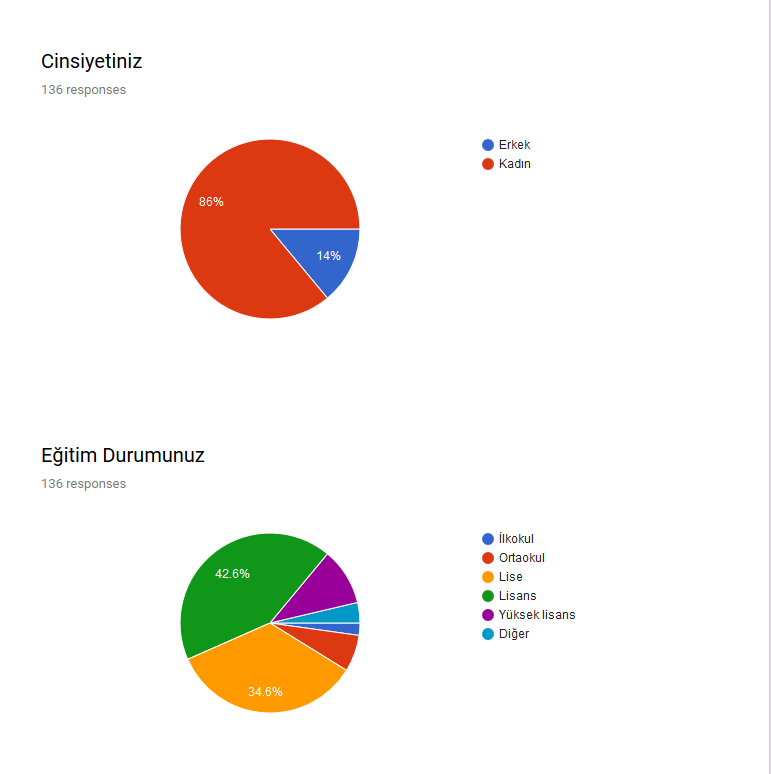 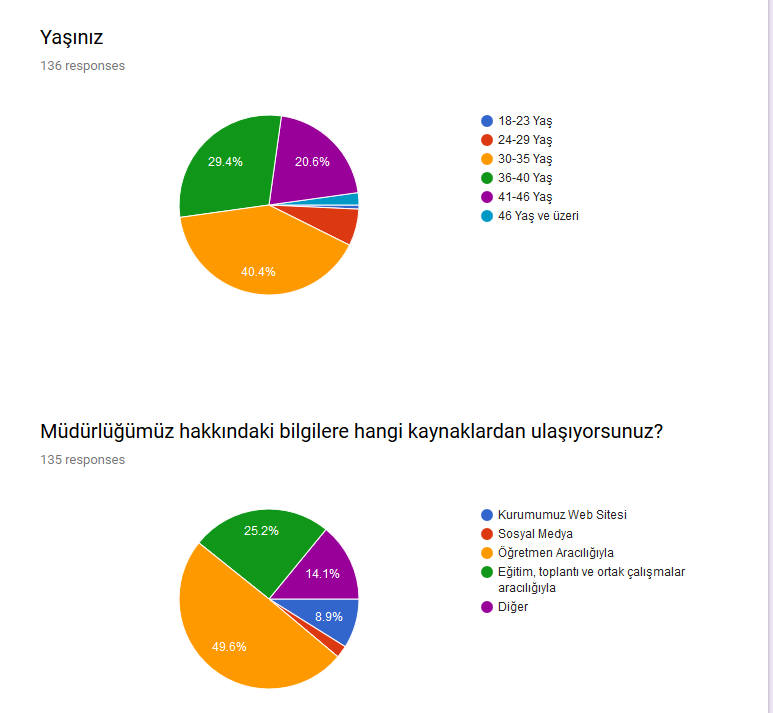 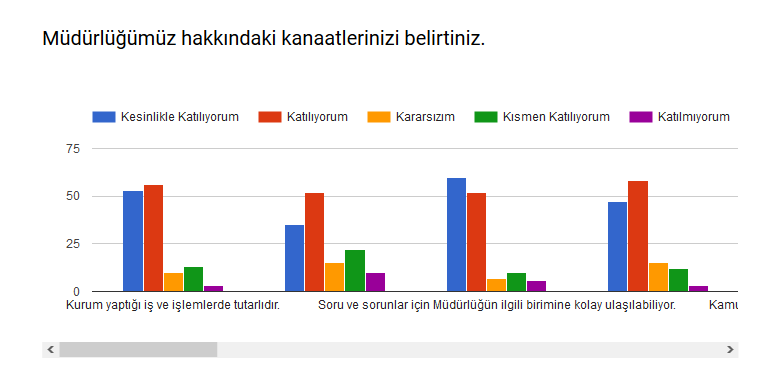 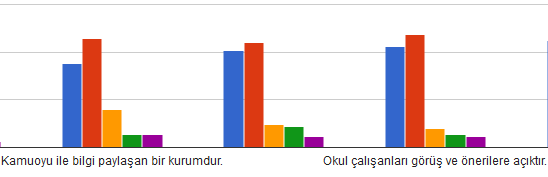 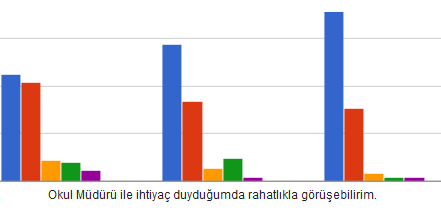 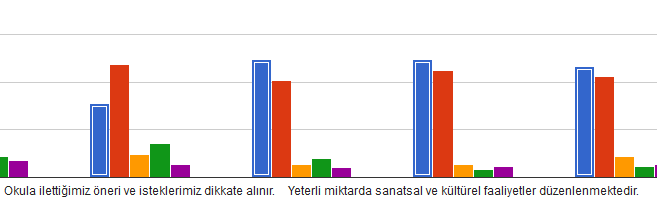 Olumlu (Başarılı) Yönlerimiz 135 Katılım1.Ulaşılabilirlik2.temiz güvenilir disiplinli3.Eğitim4Temiz, disiplinli, eğitimi güzel 5.Çocuklarımız okula severek gidiyor öğretmenlerden çocuklarımıza eğitimi çok güzel veriyor6.Eğitim disiplinimiz .Davranış  eğitimine önem verilmesi.7.Çok başarılıyız her konuda.8.Veli ilişkileri kuvvetli9.Öğretmenimiz ilgili çocuklarla10.Temizlik ve güven11.Öğretmenimiz Gökçe hanım ve Zehra hanım anne hassasiyetini olumlu şekilde çözüm odaklı her konu hakkında yeterli bilgiyi iletiliyor12.Sorun yaşandığında müdür beyle görüşüldüğünde çözüm bulunuyor13.Özel okul gibi öğrenci sayısı az öğretmen öğrenciyle daha çok ilgilenebiliyor14.Eğitimciler iyi15.Özgüvenli çocuklar yetiştirmeniz16.Mudur ve mudur yardımcısı hemen ulaşmak17.Öğrencilerin yeterince yetiştirildiğini düşünüyoruz.18.Atatürkçü, idealistsiniz19.Her an ulaşabiliyoruz 20.Her konuda paylaşımcı ve görüşlerimizi dikkate almanız önle ve güven vermeniz 21.Öğretmen ve idare açısından don derece başarılı 22.Eğitim ve kişisel gelişim için gerekli etkinlikler yeterli düzeydedir23.Okulun her yönünden memnunum24.İyi bir okul25.Genel anlamda başarılı bir performans26.Çocukların sanatsal, bedensel gelişimine de eğitimleri kadar verilen önem.27.Genel olarak iyi28.Sosyal bir okul ilgili eğitimi güzel 29.Kaliteli ve seviyeli eğitiminden memnunuz.30.Okulun temizliği ve öğretmenlerin ilgi ve alakasından memnunum. 31.Etkinlikler32.Eğitim sosyal faaliyetler iyi 33.Çocuklar için sosyal ve sportif aktivitelere önem gösteren bir okul34.Öğretmenleri idarecileri hepsi çok başarılılar 35.Öğretmenlerimiz36.İletişim kuvvetli. Çocukların kişisel gelişimlerine önem veriliyor37.Öğretmenimiz38.Öğrencilerin gelişen teknoloji  yakından takip ederek düzenle ve doğru çalışma disiplini veren gerçek bir eğitim kurumudur.39.Temizliği40.Çok güvenli içim rahat bir şekilde çocuğumu gönderiyorum41.Eğitimsel yönde42.Temizlik ve disiplinli bir okul olması en önemli özellikleri43.Kulüp dersleri44.Öğrencilerinizi tek tek tanıyıp birebir ilgileniyorsunuz.45.Eğitim kaliteniz46.Eğitim 47.Öğrencilerin öğrendiklerini  performanslarına yansıtabiliyor olması48.Güvenli temiz ilgili görüş ve önerilere açık.49.Sosyal aktiviteler oldukça fazla50.Kararsızım 51.Görüşler Dikkate alınıyor52.Öğrenciyle ilgilenme başarılı53.Her anlamda memnunuzGeliştirilmesi Gereken Yönlerimiz   1.Konferans salonu yetersiz2.Temizlik3.Okul öncesinin en önemli birim olmasını ve hep öncelikli olmadığını bazen unutuyoruz.4.Öncelik sırası bazen değişiyor ihtiyaçları karsılarken .imkanlar doğrultusunda her ihtiyacımız karşılanıyor.5.Daha çok gezi olabilirdi ana okullarınakantin hizmetinin iyileştirilmesi ve gelinmeyen günlerden ücret alınmasının kaldırılması ve hijyen şartlarına  daha çok dikkat edilmesi gerekir6.Henüz karşılaşmış olduğum olumsuz davranış yok7.Öğretmenlerimiz yeterince ilgili değiller8.Kantin denetimi, okul kantini iyi değil9.Hemen hemen yok gibi. Yabancı dil programı daha profesyonel ve daha ağırlıklı verilebilir. Etüdlü bir okulda öğleden sonra toplamda 20 saate yakın bir ders olsa çok iyi olur. Özellikle lisan konusuna gerekirse ek ücret verilerek üstünde durulursa mükemmel olacağı kanaatindeyim.10.Okul bahçesi yetersiz.11.Kantin hizmetleri .12.Bir şikayetim yok.13.Kantinde satılan yiyecek ve içecekler.14.Başarısız demek doğru olmaz, ciddi emek veriliyor. Ancak tuvaletler daha sık temizlenmeli. 15.Ufak tefek şeyler dışında yok.16.Daha fazla sanatsal faaliyet olmalıdır.GZFT (Güçlü, Zayıf, Fırsat, Tehdit) Analizi *Okulumuzun temel istatistiklerinde verilen okul künyesi, çalışan bilgileri, bina bilgileri, teknolojik kaynak bilgileri ve gelir gider bilgileri ile paydaş anketleri sonucunda ortaya çıkan sorun ve gelişime açık alanlar iç ve dış faktör olarak değerlendirilerek GZFT tablosunda belirtilmiştir. Dolayısıyla olguyu belirten istatistikler ile algıyı ölçen anketlerden çıkan sonuçlar tek bir analizde birleştirilmiştir.Kurumun güçlü ve zayıf yönleri donanım, malzeme, çalışan, iş yapma becerisi, kurumsal iletişim gibi çok çeşitli alanlarda kendisinden kaynaklı olan güçlülükleri ve zayıflıkları ifade etmektedir ve ayrımda temel olarak okul müdürü/müdürlüğü kapsamından bakılarak iç faktör ve dış faktör ayrımı yapılmıştır. İçsel Faktörler *Güçlü YönlerZayıf YönlerDışsal Faktörler *FırsatlarTehditlerGelişim ve Sorun AlanlarıGelişim ve sorun alanları analizi ile GZFT analizi sonucunda ortaya çıkan sonuçların planın geleceğe yönelim bölümü ile ilişkilendirilmesi ve buradan hareketle hedef, gösterge ve eylemlerin belirlenmesi sağlanmaktadır. Gelişim ve sorun alanları ayrımında eğitim ve öğretim faaliyetlerine ilişkin üç temel tema olan Eğitime Erişim, Eğitimde Kalite ve kurumsal Kapasite kullanılmıştır. Eğitime erişim, öğrencinin eğitim faaliyetine erişmesi ve tamamlamasına ilişkin süreçleri; Eğitimde kalite, öğrencinin akademik başarısı, sosyal ve bilişsel gelişimi ve istihdamı da dâhil olmak üzere eğitim ve öğretim sürecinin hayata hazırlama evresini; Kurumsal kapasite ise kurumsal yapı, kurum kültürü, donanım, bina gibi eğitim ve öğretim sürecine destek mahiyetinde olan kapasiteyi belirtmektedir.Gelişim ve sorun alanlarına ilişkin GZFT analizinden yola çıkılarak saptamalar yapılırken yukarıdaki tabloda yer alan ayrımda belirtilen temel sorun alanlarına dikkat edilmesi gerekmektedir.Gelişim ve Sorun AlanlarımızBÖLÜM III: MİSYON, VİZYON VE TEMEL DEĞERLEROkul Müdürlüğümüzün Misyon, vizyon, temel ilke ve değerlerinin oluşturulması kapsamında öğretmenlerimiz, öğrencilerimiz, velilerimiz, çalışanlarımız ve diğer paydaşlarımızdan alınan görüşler, sonucunda stratejik plan hazırlama ekibi tarafından oluşturulan Misyon, Vizyon, Temel Değerler; Okulumuz üst kurulana sunulmuş ve üst kurul tarafından onaylanmıştır.MİSYONUMUZ *          Eleştirel  düşünebilen  ve  çözüm  odaklı , kişisel ve mesleki alanda kendini sürekli yenileyen, doğaya duyarlı, yaratıcı ve farklılıklara saygı gösteren  bireyler yetiştirmeyi, Bilime ve sanata evrensel düzeyde katkı sağlayan, disiplinlerarası ve etik değerleri gözeten araştırmalar yapmayı,        Sosyal sorumluluk bilinci ile dünya ve ülke sorunlarına duyarlı, kamu yararını gözeten ve bulunduğu bölgenin kalkınmasına-gelişmesine katkıda bulunan hizmetler sunmayıgörev edinmiştir.      Eğitim sistemleri, içinden çıktığı medeniyetler kadar, evrensel insanlık değerleriyle de harmanlanırlar.      Bugün dünyada iyi eğitim performansı gösteren tüm ülkeler, elde ettikleri başarıları geçmişten geleceğe köprüler kurarak, merkezine insanı alan kavramsal çerçeveler ve felsefi yaklaşımlarla yakalamışlardır. Eğitimde başarılı görülen her değişim, dönüşüm ve reform, sağlam felsefi yaklaşımlarla desteklenmiştir.       Çeşitli dönemlere ait eğitim uygulamaları, köklü felsefi fikirler üzerine bina edilmiş ve atılan her adım, kendi insan gelişimi tahayyüllerine uygun bir paradigma inşasıyla sonuçlanmıştır. Buna karşın eğitim model ve uygulamalarının filizlendikleri düşünce çevreleri ve koşullarını aşarak piyasanın rekabetçi şartlarında “olgunlaşmaları” ve küresel ölçekte hegemonik/ jeopolitik güç araçları hâline gelmeleri de söz konusu olabilmektedir. Modernleşmeyle başlayan süreçle beraber dünya tarihi, bu tür örneklerle doludur.        Son yıllarda ise “21. yüzyıl becerileri” diye adlandırılan ve bugün olmazsa olmaz küresel bir norm olarak görülen eğitim yaklaşımı; yaratıcılık, iletişim, takım çalışması, eleştirel düşünce gibi “yumuşak becerilerin kazanılması” adı altında, insanın maddi dünyada başarabildikleri ışığında, gelişimi ve olgunlaşması anlayışını dayatmaktadır. Hatta bu anlayış artık dünyanın her köşesine ithal edilen bir stratejik kavramsal çerçevedir. Tam da bu noktada kadim çağlardan modernleşmeye, sanayi devriminden dijital çağa, teknolojik gelişmelerin vardığı son nokta olan siber-fiziksel sistemlerin her alanda konuşulmaya başlandığı günümüze uzanan bu devamlılıkta, eğitim ve felsefe arasındaki bağın irdelenmesi çok daha önemli bir hâl almıştır.VİZYONUMUZ *Öğrenme için her türlü fırsatın sağlandığı, bilgili, becerili ve nitelikli öğrencilerin yetiştirildiği, en çok tercih edilen gözde bir eğitim kurumu olmaktır.TEMEL DEĞERLERİMİZ *•Etik değerlere bağlılık: Okulumuzun amaç ve misyonu doğrultusunda görevimizi yerine getirirken yasallık, adalet, eşitlik, dürüstlük ve hesap verebilirlik ilkeleri doğrultusunda hareket etmek temel değerlerimizden biridir.•	Cumhuriyet değerlerine bağlılık: Cumhuriyete ve çağdaşlığın, bilimin ve aydınlığın ifadesi olan kurucu değerlerine bağlılık en temel değerimizdir.•	Akademik özgürlüğe öncelik verme: İfade etme, gerçekleri kısıtlama olmaksızın bilgiyi yayma, araştırma yapma ve aktarma özgürlüğünü garanti altına alan akademik özgürlük; okulumuzun vazgeçilmez temel değerlerinden biridir.•	Etik değerlere bağlılık: Okulumuzun amaç ve misyonu doğrultusunda görevimizi yerine getirirken yasallık, adalet, eşitlik, dürüstlük ve hesap verebilirlik ilkeleri doğrultusunda hareket etmek temel değerlerimizden biridir.•	Liyakat: Kamu hizmetinin etkinliği ve sürekliliği için, işe alım ve diğer personel yönetimi süreçlerinin; yetenek, işe uygunluk ve başarı ölçütü temelinde gerçekleştirilmesi esastır.•	Cumhuriyet değerlerine bağlılık: Cumhuriyete ve çağdaşlığın, bilimin ve aydınlığın ifadesi olan kurucu değerlerine bağlılık en temel değerimizdir.•	Kültür öğelerine ve tarihine bağlılık: Cumhuriyet’in ve kültürel değerlerinin korunmasının yanı sıra okulumuzun sahip olduğu varlıkların da korunması temel değerlerimizdendir.•	Saydamlık: Yönetimsel şeffaflık ve hesap verebilirlik ilkeleri temel değerlerimizdir.•	Öğrenci merkezlilik: Öğrenme-uygulama ortamlarında yürütülen çalışmaların öğrenci odaklı olması, öğrenciyi ilgilendiren kararlara öğrencilerin katılımının sağlanması esastır.•	Kaliteyi içşelleştirme: Araştırma, eğitim ve idari yapıda oluşturulan kalite bilincinin içselleştirilmesi ve sürekliliğinin sağlanması temel değerlerimizdir.•	Katılımcılık: İyi yönetişimin vazgeçilmez unsurlarından birinin de katılımcılık olduğu bilinciyle, mali yönden planlama süreci, idari yönden karar alma süreci, kaliteli yönetim için paydaşlarla çalışma ilkesi Üniversitemiz için önemlidir.•	Ülke sorunlarına/önceliklerine duyarlı: Bilinçli ve sahip çıkılacak öncelikli unsurlara duyarlı bir toplum oluşturmak için üniversite olarak üzerimize düşen görevi yerine getirmek temel ilkelerimizdendir.BÖLÜM IV: AMAÇ, HEDEF VE EYLEMLERAçıklama: Amaç, hedef, gösterge ve eylem kurgusu amaç Sayfa 16-17 da yer alan Gelişim Alanlarına göre yapılacaktır.Altta erişim, kalite ve kapasite amaçlarına ilişkin örnek amaç, hedef ve göstergeler verilmiştir.Erişim başlığında eylemlere ilişkin örneğe yer verilmiştir.TEMA I: EĞİTİM VE ÖĞRETİME ERİŞİMEğitim ve öğretime erişim okullaşma ve okul terki, devam ve devamsızlık, okula uyum ve oryantasyon, özel eğitime ihtiyaç duyan bireylerin eğitime erişimi, yabancı öğrencilerin eğitime erişimi ve hayatboyu öğrenme kapsamında yürütülen faaliyetlerin ele alındığı temadır.Stratejik Amaç 1: Kayıt bölgemizde yer alan çocukların okullaşma oranlarını artıran, öğrencilerin uyum ve devamsızlık sorunlarını gideren etkin bir yönetim yapısı kurulacaktır.  *** Stratejik Hedef 1.1.  Kayıt bölgemizde yer alan çocukların okullaşma oranları artırılacak ve öğrencilerin uyum ve devamsızlık sorunları da giderilecektir. *** Performans Göstergeleri Eylemler*TEMA II: EĞİTİM VE ÖĞRETİMDE KALİTENİN ARTIRILMASIEğitim ve öğretimde kalitenin artırılması başlığı esas olarak eğitim ve öğretim faaliyetinin hayata hazırlama işlevinde yapılacak çalışmaları kapsamaktadır. Bu tema altında akademik başarı, sınav kaygıları, sınıfta kalma, ders başarıları ve kazanımları, disiplin sorunları, öğrencilerin bilimsel, sanatsal, kültürel ve sportif faaliyetleri ile istihdam ve meslek edindirmeye yönelik rehberlik ve diğer mesleki faaliyetler yer almaktadır. Stratejik Amaç 2: Öğrencilerimizin gelişmiş dünyaya uyum sağlayacak şekilde donanımlı bireyler olabilmesi için eğitim ve öğretimde kalite artırılacaktır.Stratejik Hedef 2.1.  Öğrenme kazanımlarını takip eden ve velileri de sürece dâhil eden bir yönetim anlayışı ile öğrencilerimizin akademik başarıları ve sosyal faaliyetlere etkin katılımı artırılacaktır.(Akademik başarı altında: ders başarıları, kazanım takibi, üst öğrenime geçiş başarı ve durumları, karşılaştırmalı sınavlar, sınav kaygıları gibi akademik başarıyı takip eden ve ölçen göstergeler,Sosyal faaliyetlere etkin katılım altında: sanatsal, kültürel, bilimsel ve sportif faaliyetlerin sayısı, katılım oranları, bu faaliyetler için ayrılan alanlar, ders dışı etkinliklere katılım takibi vb  ele alınacaktır.)Performans GöstergeleriEylemlerStratejik Hedef 2.2.  Etkin bir rehberlik anlayışıyla, öğrencilerimizi ilgi ve becerileriyle orantılı bir şekilde üst öğrenime veya istihdama hazır hale getiren daha kaliteli bir kurum yapısına geçilecektir. (Üst öğrenime hazır: Mesleki rehberlik faaliyetleri, tercih kılavuzluğu, yetiştirme kursları, sınav kaygısı vb,İstihdama Hazır: Kariyer günleri, staj ve işyeri uygulamaları, ders dışı meslek kursları vb ele alınacaktır.)Performans GöstergeleriEylemlerTEMA III: KURUMSAL KAPASİTEStratejik Amaç 3: Eğitim ve öğretim faaliyetlerinin daha nitelikli olarak verilebilmesi için okulumuzun kurumsal kapasitesi güçlendirilecektir. Stratejik Hedef 3.1.  (Kurumsal İletişim, Kurumsal Yönetim, Bina ve Yerleşke, Donanım, Temizlik, Hijyen, İş Güvenliği, Okul Güvenliği, Taşıma ve servis vb konuları ele alınacaktır.)Performans GöstergeleriEylemlerV. BÖLÜM: MALİYETLENDİRME2019-2023 Stratejik Planı Faaliyet/Proje Maliyetlendirme TablosuVI. BÖLÜM: İZLEME VE DEĞERLENDİRMEOkulumuz Stratejik Planı izleme ve değerlendirme çalışmalarında 5 yıllık Stratejik Planın izlenmesi ve 1 yıllık gelişim planın izlenmesi olarak ikili bir ayrıma gidilecektir. Stratejik planın izlenmesinde 6 aylık dönemlerde izleme yapılacak denetim birimleri, il ve ilçe millî eğitim müdürlüğü ve Bakanlık denetim ve kontrollerine hazır halde tutulacaktır.Yıllık planın uygulanmasında yürütme ekipleri ve eylem sorumlularıyla aylık ilerleme toplantıları yapılacaktır. Toplantıda bir önceki ayda yapılanlar ve bir sonraki ayda yapılacaklar görüşülüp karara bağlanacaktır.   Serdar SALIK                                     Jale GÜREL		  Çiğdem ÖZSOY		    Hasan Taner ERDOĞMUŞ                         Müdür Yardımcısı                                Sınıf Öğretmeni		    Sınıf Öğretmeni		               Sınıf ÖğretmeniŞengül YURTTAŞ				            Sadi SARIŞIK			                              Şule TÜRKER  Rehber  Ögrt.		                                     Sınıf Öğretmeni		                         Okul Aile Birliği BaşkanıDerya ALIŞKAN    									       Cüneyt YILDIZ   OAB Üyesi								     	                             Veli    Doğan DİNÇSOY									     	                   Yücel ZENGİN      Şube Müdürü										                      Okul Müdürü           							            OLUR						                     19/02/2019 						                 İbrahim TAHMAZ						            İlçe Milli Eğitim MüdürüÜst Kurul BilgileriÜst Kurul BilgileriEkip BilgileriEkip BilgileriAdı SoyadıUnvanıAdı SoyadıUnvanıYücel ZENGİNOkul Müdürü Serdar SALIKMüdür YardımcısıSerdar SALIKMüdür YardımcısıŞengül YURTTAŞRehber ÖğretmenSadi SARIŞIKÖğretmen Hasan Taner ERDOĞMUŞÖğretmen Şule TÜRKEROkul Aile Birliği BaşkanıÇiğdem ÖZSOYÖğretmen Derya ALIŞKANOkul Aile Birliği Yönet. Kur. ÜyesiJale GÜRELÖğretmen Şule TÜRKEROkul Aile Birliği BaşkanıÖğrenci kayıt, kabul ve devam işleriEğitim hizmetleriÖğrenci başarısının değerlendirilmesiÖğretim hizmetleriSınav işleriToplum hizmetleriSınıf geçme işleriKulüp çalışmalarıÖğrenim belgesi düzenleme işleriÖğrenim BelgesiPersonel işleriSosyal, kültürel ve sportif etkinliklerÖğrenci davranışlarının değerlendirilmesiBurs hizmetleriÖğrenci sağlığı ve güvenliğiBilimsel araştırmalarOkul çevre ilişkileriYaygın eğitimRehberlikMezunlar (Öğrenci)İli: İSTANBULİli: İSTANBULİli: İSTANBULİli: İSTANBULİlçesi: SARIYERİlçesi: SARIYERİlçesi: SARIYERİlçesi: SARIYERAdres: Huzur Mah. Okul Sk. No:1 Sarıyer /İstanbulHuzur Mah. Okul Sk. No:1 Sarıyer /İstanbulHuzur Mah. Okul Sk. No:1 Sarıyer /İstanbulCoğrafi Konum (link)*:Coğrafi Konum (link)*:http://tinyurl.com/y3vt64m2http://tinyurl.com/y3vt64m2Telefon Numarası: 212-289-85-80212-289-85-80212-289-85-80Faks Numarası:Faks Numarası:212-289 85 81212-289 85 81e- Posta Adresi:758574@meb.k12.tr758574@meb.k12.tr758574@meb.k12.trWeb sayfası adresi:Web sayfası adresi:www.celalettinbulug.mebk12.trwww.celalettinbulug.mebk12.trKurum Kodu:758574758574758574Öğretim Şekli:Öğretim Şekli:Tam Gün (Tam Gün/İkili Eğitim)Tam Gün (Tam Gün/İkili Eğitim)Okulun Hizmete Giriş Tarihi : 1999Okulun Hizmete Giriş Tarihi : 1999Okulun Hizmete Giriş Tarihi : 1999Okulun Hizmete Giriş Tarihi : 1999Toplam Çalışan Sayısı *Toplam Çalışan Sayısı *3232Öğrenci Sayısı:Kız277277Öğretmen SayısıKadın1818Öğrenci Sayısı:Erkek267267Öğretmen SayısıErkek55Öğrenci Sayısı:Toplam544544Öğretmen SayısıToplam2323Derslik Başına Düşen Öğrenci SayısıDerslik Başına Düşen Öğrenci SayısıDerslik Başına Düşen Öğrenci Sayısı:27Şube Başına Düşen Öğrenci SayısıŞube Başına Düşen Öğrenci SayısıŞube Başına Düşen Öğrenci Sayısı:27Öğretmen Başına Düşen Öğrenci SayısıÖğretmen Başına Düşen Öğrenci SayısıÖğretmen Başına Düşen Öğrenci Sayısı:23Şube Başına 30’dan Fazla Öğrencisi Olan Şube SayısıŞube Başına 30’dan Fazla Öğrencisi Olan Şube SayısıŞube Başına 30’dan Fazla Öğrencisi Olan Şube Sayısı:6Öğrenci Başına Düşen Toplam Gider Miktarı*Öğrenci Başına Düşen Toplam Gider Miktarı*Öğrenci Başına Düşen Toplam Gider Miktarı*661Öğretmenlerin Kurumdaki Ortalama Görev SüresiÖğretmenlerin Kurumdaki Ortalama Görev SüresiÖğretmenlerin Kurumdaki Ortalama Görev Süresi12Unvan*ErkekKadınToplamOkul Müdürü ve Müdür Yardımcısı22Sınıf Öğretmeni51520Branş Öğretmeni11Rehber Öğretmen22İdari PersonelYardımcı Personel336Güvenlik Personeli11Toplam Çalışan Sayıları112132Okul Bölümleri *Okul Bölümleri *Özel AlanlarVarYokOkul Kat Sayısı3Çok Amaçlı SalonvarDerslik Sayısı20Çok Amaçlı SahavarDerslik Alanları (m2)900KütüphaneyokKullanılan Derslik Sayısı20Fen LaboratuvarıvarŞube Sayısı20Bilgisayar Laboratuvarıyokİdari Odaların Alanı (m2)60İş AtölyesiyokÖğretmenler Odası (m2)45Beceri AtölyesiyokOkul Oturum Alanı (m2)680PansiyonyokOkul Bahçesi (Açık Alan)(m2)4300Okul Kapalı Alan (m2)1800Sanatsal, bilimsel ve sportif amaçlı toplam alan (m2)385Kantin (m2)100Tuvalet Sayısı20Diğer (………….)SINIFIKızErkekToplamSINIFIKızErkekToplamAna A86142/C101525Ana B1111222/D101020Ana C2210223/A161632Ana D1014243/B1717341/A1516313/C1717341/B1414283/D1715321/C1812304/A1616321/D1415294/B197262/A1315284/C1911302/B1212244/D151631Akıllı Tahta Sayısı2TV Sayısı1Masaüstü Bilgisayar Sayısı3Yazıcı Sayısı22Taşınabilir Bilgisayar Sayısı17Fotokopi Makinası Sayısı1Projeksiyon Sayısı22İnternet Bağlantı Hızı24 mbYıllarGelir MiktarıGider Miktarı2016336.235273.1752017347.029277.481ÖğrencilerÖğrencilerin okulun eğitim ve öğretim süreçlerine ilişkin aktif katılımıÇalışanlarOkulumuzdaki personelin birbirine ve çalışma ortamına uyum sağlaması iyi düzeydedir.VelilerVelilerin okulun eğitim ve öğretim süreçlerine ilişkin algılamaları iyi düzeydedir.Bina ve YerleşkeOkulumuz mahalle ortasında olmuş olup , öğrencilerin ulaşabileceği kolaylıktadır.DonanımKonferans Salonu ve ders materyalleri gibi donanıma sahibiz.BütçeYeterli olması için okul aile birliği titizlikle çalışmaktadır..Yönetim SüreçleriOkulumuzda alınan kararlar çalışanların katılımıyla alınır.İletişim SüreçleriÖğrenci , veli , öğretmen şeklinde sürekli iletişim halindeyiz.ÖğrencilerDüzenli çalışmaları zayıftır.ÇalışanlarYeteri kadar mesleki seminerlere katılmamaları.VelilerVelilerimiz öğrencilerimizle yeteri kadar ilgili değil.Bina ve YerleşkeCaddeye yakın olmasıDonanımDonanımlarımızın güncellenmesinde maddi sorun yaşamamızBütçeİstenen ödeneklerin zamanında gönderilmemesiYönetim SüreçleriYönetim ekibinin okulun iş birliklerine ilişkin algılamaları düşüktür.İletişim SüreçleriÇalışanlar ve velilerimizle zaman zaman iletişim aksaklıklarıçPolitikDüzenli ve istikrarlı olunmasıEkonomikYeteri kadar kaynaklara sahip olunmasıSosyolojikEğitimde fırsat eşitliğinin olması, tüm öğrencilere eşit haklar sağlanmasıTeknolojikÇağın teknolojide ileri düzeyde olmasıPolitikVelilerin çocuklarından beklentileri istenilen düzeyde değildir.EkonomikHuzur Mahallesi okulumuz Bölgesi ekonomik olarak orta düzeydedir. SosyolojikOkul çevresinde öğrencileri tehlike altına alabilecek unsur ile karşılaşılmamaktadır.TeknolojikTeknoloji ileri düzeyde çevrede kullanılmaktadır.Mevzuat-YasalEğitime dair yönetmelik ve yasaların her bölgede işlemesiEğitime ErişimEğitimde KaliteKurumsal KapasiteOkullaşma OranıAkademik BaşarıKurumsal İletişimOkula Devam/ DevamsızlıkSosyal, Kültürel ve Fiziksel GelişimKurumsal YönetimOkula Uyum, OryantasyonSınıf TekrarıBina ve YerleşkeÖzel Eğitime İhtiyaç Duyan Bireylerİstihdam Edilebilirlik ve YönlendirmeDonanımYabancı ÖğrencilerÖğretim YöntemleriTemizlik, HijyenHayatboyu ÖğrenmeDers araç gereçleriİş Güvenliği, Okul GüvenliğiTaşıma ve servis 1.TEMA: EĞİTİM VE ÖĞRETİME ERİŞİM 1.TEMA: EĞİTİM VE ÖĞRETİME ERİŞİM1Demokratik, şeffaf ve eleştiriye açık okul ortamının olması2Öğrenci merkezli eğitimin esas alınması.3Güvenli okul ortamının olması4Okul yönetiminin her konuda öğretmeni desteklemesi5Okul idaresinin sorunlara pratik çözümler getirmesi ve uygulaması6Öğretmenlerin öğrencilerle yakından ilgilenmesi7Okulun sürekli temiz tutulması.Beyaz Bayrak sertifikasının 2012 yılından itibaren güncellenmesi8Öğrencilerde eğitimi engelleyici şiddet yönelimlerinin olmaması9Okulun idareci kadrosunda eksiğinin olmayışı10Velilere rahatlıkla ulaşılabilmesi2.TEMA: EĞİTİM VE ÖĞRETİMDE KALİTE2.TEMA: EĞİTİM VE ÖĞRETİMDE KALİTE1Öğretmenlerin eğitim düzeylerinin yüksek oluşu2Sosyal Faaliyetlerinin yürütüleceği uygun ortam ve mekanların olmaması3Özellikle ailelere yönelik rehberlik faaliyetlerinin artırılması4Milli Eğitim Bakanlığı, İl Milli Eğitim Müdürlüğü ’nün desteği5Okulun çevresinde gürültü kirliliğinin çok  olması6Okul bahçesinin ve ağaçlandırma alanının artırılması7Bölünmüş Ailelerin çokluğu8Özel eğitime ihtiyacı olan bireylere sunulan eğitim ve öğretim hizmetleri sunulmakta9Öğretmen yeterliliklerini arttırma güncelleme  10Öğretmenlere yönelik hizmetiçi eğitimler   yaz tatilleri arttırılacak olması3.TEMA: KURUMSAL KAPASİTE3.TEMA: KURUMSAL KAPASİTE1Tüm paydaşların karar verme sürecine katılması ile kurum kültürünün geliştirilmesi sağlanacaktır.2Kurumsal performansın izlenmesine dönük kalite standartlarının ölçülebilirliğini sağlayacak çalışmalar yürütülecektir.3Okulun hizmet ve kalite standartları geliştirilerek, kalite yönetim sistemine işlerlik kazandırılacaktır.4Kurumumuza ait birimlerin stratejik plana göre performansları izlenecektir.5İhtiyaç analizi, saha araştırmaları, anket hazırlama, veri toplama ve analiz yapma iş ve işlemlerinin yapılmasında belli bir sistematik yapı oluşturulacaktır6Özel sektörün, eğitim öğretim hizmetlerine yatırımının ve desteğinin yükseltilmesi amacıyla katılımcılık ve işbirliği faaliyetleri artırılacaktır.7İhtiyaç alanlarına göre en uygun projelerin belirlenmesi ve uygulamaya konulması sağlanarak, projelerin, teklifi, yazımı, yürütülmesi ve sürdürülebilirliği başta olmak üzere tüm süreçlerin etkin yönetimi sağlanacaktır.8Tamamlanmış projelerin etkinliğini ölçen çalışmalar yapılarak, iyi uygulamaların yaygınlaştırılması ve sürdürülebilirliği sağlanacaktır.NoPERFORMANSGÖSTERGESİMevcutMevcutHEDEFHEDEFHEDEFHEDEFHEDEFHEDEFNoPERFORMANSGÖSTERGESİ2018201920192020202120222023PG.1.1.aKayıt bölgesindeki öğrencilerden okula kayıt yaptıranların oranı (%)70757580858590PG.1.1.bİlkokul birinci sınıf öğrencilerinden en az bir yıl okul öncesi eğitim almış olanların oranı (%)(ilkokul)75808080858585PG.1.1.c.Okula yeni başlayan öğrencilerden oryantasyon eğitimine katılanların oranı (%)100100100100100100100PG.1.1.d.Bir eğitim ve öğretim döneminde 20 gün ve üzeri devamsızlık yapan yabancı öğrenci oranı (%)3000000PG.1.1.e.Okulun özel eğitime ihtiyaç duyan bireylerin kullanımına uygunluğu (0-1)1111111PG.1.1.f.Hayatboyu öğrenme kapsamında açılan kurslara devam oranı (%) (halk eğitim)%0%5%5%10%15%20%20NoEylem İfadesiEylem SorumlusuEylem Tarihi1.1.1.Kayıt bölgesinde yer alan öğrencilerin tespiti çalışması yapılacaktır.Okul Stratejik Plan Ekibi01 Eylül-20 Eylül1.1.2Devamsızlık yapan öğrencilerin tespiti ve erken uyarı sistemi için çalışmalar yapılacaktır.Serdar Salık Müdür Yardımcısı 01 Eylül-20 Eylül1.1.3Devamsızlık yapan öğrencilerin velileri ile özel aylık  toplantı ve görüşmeler yapılacaktır.Rehberlik ServisiHer ayın son haftası1.1.4Okulun özel eğitime ihtiyaç duyan bireylerin kullanımının kolaylaştırılması için rampa ve tutunma barı eksiklikleri tamamlanacaktır.Serdar Salık Müdür YardımcısıMayıs 20191.1.91.1.10NoPERFORMANSGÖSTERGESİMevcutMevcutHEDEFHEDEFHEDEFHEDEFHEDEFHEDEFNoPERFORMANSGÖSTERGESİ2018201920192020202120222023PG.1.1.aOkuldaki önemli olay, sportif ve akademik başarılar, öğrenci faaliyetleri ve eğitimle ilgili önemli duyuruların internet sayfamızda yayınlanma oranı %55606070758090PG.1.1.bÖğrenci Başarı Oranı80808085909595NoEylem İfadesiEylem SorumlusuEylem Tarihi1.1.1.Okulda sosyal, kültürel ve sportif faaliyetler düzenlemekOkul yönetimi15.09.2018-15.07.20231.1.2Düzenlenen faaliyetlere öğrenci katılımını teşvik etmekOkul yönetimi15.09.2018-15.07.20231.1.3Düzenlenen faaliyetlere öğrenci katılımını teşvik etmekOkul yönetimi15.09.2018-15.07.20231.1.4Sık sık veli toplantısı yapılacakOkul yönetimi15.09.2018-15.07.20231.1.5Veli ziyaretleri arttırılacakOkul yönetimi15.09.2018-15.07.2023NoPERFORMANSGÖSTERGESİMevcutMevcutHEDEFHEDEFHEDEFHEDEFHEDEFHEDEFNoPERFORMANSGÖSTERGESİ2018201920192020202120222023PG.1.1.aSınıfların Başarı Ortalamaları88909092939495PG.1.1.bSportif Faaliyetlere katılma oranı85858590909095PG.1.1.c.Eğitsel Rehberlik Çalışması Oranı2333568NoEylem İfadesiEylem SorumlusuEylem Tarihi1.1.1.Her sınıf için ders başarı notlarının tespit edilmesi Okul İdaresiDönem SonlarındaNoPERFORMANSGÖSTERGESİMevcutMevcutHEDEFHEDEFHEDEFHEDEFHEDEFHEDEFNoPERFORMANSGÖSTERGESİ2018201920192020202120222023PG.3.1.aOluşturulan Çok Amaçlı Salon sayısı0111111PG.3.2.bÇok Amaçlı Salona alınan materyal sayısı0150150200250300350PG.3.3.c.PG.3.4.dNoEylem İfadesiEylem SorumlusuEylem Tarihi1.1.1.Oluşturulan etkinlik sınıfı  sayısıOkul yönetimi2020 şubat1.1.2Gerekli araç gereci temin etmekOkul yönetimi2020 şubat1.1.3Kurumsal kapasiteyi geliştirmek için, mevcut beşeri, fiziki ve mali alt yapı eksikliklerini gidererek, enformasyon teknolojilerinin etkililiğini artırıp çağın gereklerine uygun, yönetim ve organizasyon yapısını etkin hale getirmekOkul yönetimi2019 şubat1.1.4Sertifikalı okul güvenlik personeli çalıştırmaOkul yönetimi2019 şubat1.1.5Özel eğitim sınıflarının materyallerinin yenilenmesiOkul yönetimi2019 şubat1.1.6Konferans salonunun koltuk ve zemininin  yenilenmesiOkul yönetimi2019 şubat1.1.7İş Sağlığı ve Güvenliği kapsamında asansör etiketinin alınması ,elektrik iletken paspaslarının temini ,merdiven kaymazlarının yenilenmesi,İSG panosunun yenilenmesi,yangın tüplerinin yenilenmesiOkul yönetimi2019 şubatKaynak Tablosu20192020202120222023ToplamKaynak Tablosu20192020202120222023ToplamGenel Bütçe50.00055.00060.00065.00070.000300.000Valilikler ve Belediyelerin KatkısıDiğer (Okul Aile Birlikleri)TOPLAM50.00055.00060.00065.00070.000300.000